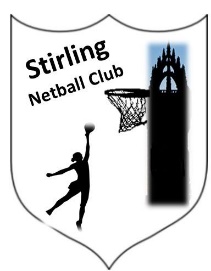 Stirling Netball ClubData Privacy StatementStirling Netball Club will be what’s known as the ‘Controller’ of the personal data you provide to us. We only collect basic personal data about you this includes name, date of birth, address, email, phone number, photographs and an emergency contact.Why we need your dataWe need to know your basic personal data in order to administer your membership and provide the membership services you are signing up to when you register with the club. We will not collect any personal data from you we do not need in order to provide and oversee this service to you.What we do with your dataAll the personal data we process is processed in the UK however for the purposes of IT hosting and maintenance this information is located on servers out with the UK using Amazon Web Services and Google cloud hosting platforms. The reasons we need to process your data include: For training and competition entry  Sharing personal data with club coaches or officials to administer training sessions.Sharing personal data with club team managers to enter events.Sharing personal data with facility providers to manage access.Sharing personal data with, leagues, governing bodies, county and schools’ associations and other competition providers for entry in events.For funding and reporting purposes Sharing anonymised data with a funding partner as condition of grant funding e.g. Local Authority.Analysing anonymised data to monitor club trends.Sending an annual club survey to improve your experience as a club member.For membership and club management  Processing of membership forms and payments.Sharing data with committee members to provide information about club activities, membership renewals or invitation to social events.Sending you club news promoting club activity.Marketing and communications.Sending information about promotions and offers.Sending information about selling club kit, merchandise or fundraising.Sending you flowers, a card or a gift in response to a life event.On occasion we may collect personal data from non-members (e.g. such as any non-member participant who fills in a health disclaimer or form at a taster event.The club has a website and Facebook and Twitter social media pages. All members are free to join these social media pages. If you join one of the Social Media pages, please note that provider of the social media platform(s) have their own privacy policies and that the club do not accept any responsibility or liability for these policies.  Please check these policies before you submit any personal data on the club social media pages.How long we keep your dataWe will hold your personal data on file for as long as you are a member with us. Member data is updated every year on through membership registration. Any personal data we hold on you will be securely destroyed after 2 years of inactivity on that member’s account.What are your rightsIf at any point you believe the information we hold on you is incorrect you can request to see this information and have it corrected or deleted. If you wish to raise a complaint on how we have handled your personal data, you can contact us to have the matter investigated.As a data subject you are not obliged to share your personal data with the Club. If you choose not to share your personal data with us we may not be able to register or administer your membership.